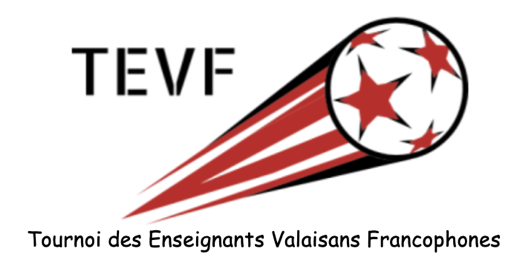 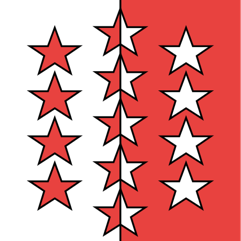 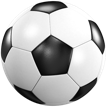 Chers enseignantes et enseignants sportifs, J’ai le plaisir de vous inviter à la première édition du Tournoi de football des Enseignants Valaisans Francophones (TEVF) Qu’est-ce que le TEVF ? Le TEVF est un tournoi de football populaire qui a pour but de permettre aux enseignants valaisans de tous les degrés de se retrouver et de passer un bon moment. Les mots d’ordre du tournoi : Plaisir, rires et bonne humeur. Pour cette première édition, je vous donne rendez-vous le : Mercredi 29 mai 2019 (veille de l’Ascension)A l’espace Bozon à Chalais De 15h à 22h approximativementLes équipes inscrites se retrouveront dans une seule et même catégorie caractérisée par la présence obligatoire de joueurs des 2 sexes sur le terrain durant tout le match.Le tournoi est organisé avec une phase de poules et des finales, ce qui permet à chaque équipe d’être assurée de jouer environ 5 matchs (normalement 6 VS 6). La finance d’inscription, qui comprend la participation au tournoi et la réception d’un sympathique lot, est fixée à Fr. 50.- par équipe, somme qu’elle versera à l’organisateur du tournoi, sur place, avant le début de ses matchs.Chaque établissement a la possibilité d’inscrire une ou plusieurs équipes de 7 joueurs au minimum. Afin de faciliter l’organisation de cette première édition, merci d’inscrire votre/vos équipe/s en envoyant le talon-réponse ci-dessous avant le 03 mars 2019. Dans l’attente de vous retrouver nombreux à Chalais, je vous prie de recevoir, chers amis sportifs, mes meilleures salutations.Fabrice Ballestraz	079 272 30 89 fabrice.ballestraz@gmail.com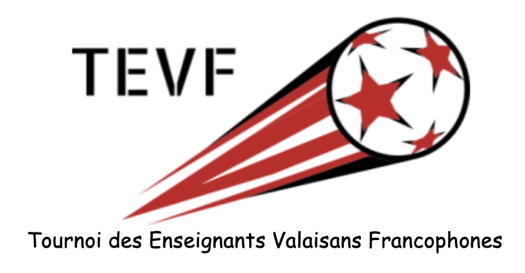 FEUILLE D’INSCRIPTIONTEVF 2019   Nous nous inscrivons à la première édition du TEVF 2019	 …qui se déroulera le mercredi 29 mai dès 15 heures au terrain de football du FC Chalais à l’espace Bozon. Nom de l’établissement :      Merci à chaque équipe de nommer un responsable, à qui les différentes informations seront envoyées par e-mail. Prénom et nom du responsable de l’équipe :      Adresse e-mail :      Téléphone du responsable :      Si vous ne pouvez pas arriver à l’heure pour le début du tournoi, veuillez me le signaler ci-dessous dans les remarques et nous décalerons le début du tournoi pour votre équipe. Si vous avez des questions ou remarques, n’hésitez pas à me contacter par e-mail, par téléphone ou par le biais de ce talon-réponse. Merci de me renvoyer ce talon-réponse par email (fabrice.ballestraz@gmail.com)avant le 03 mars 2019Remarques :      